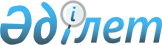 Қазақстан Республикасының 1970 жылғы Халықаралық автомобиль тасымалын жүзеге асыратын көлiк құралдары экипаждарының жұмысына қатысты Европа Келiсiмiне қатысуы туралыҚазақстан Республикасы Президентiнiң Жарлығы 1995 жылғы 12 мамырдағы N 22



          "Қазақстан Республикасының Президентi мен жергiлiктi әкiмдерге
уақытша қосымша өкiлеттiк беру туралы" 1993 жылғы 10 желтоқсандағы
Қазақстан Республикасы Заңының  
 Z933600_ 
  2-бабына сәйкес қаулы етемiн:




          1. Қазақстан Республикасы 1970 жылғы 1 шiлдедегi Халықаралық
автомобиль тасымалын жүзеге асыратын көлiк құралдары экипаждарының
жұмысына қатысты Европа Келiсiмiне қосылсын.




          2. Осы Жарлық жарияланған күннен бастап күшiне енедi.





     Қазақстан Республикасының
          Президентi


					© 2012. Қазақстан Республикасы Әділет министрлігінің «Қазақстан Республикасының Заңнама және құқықтық ақпарат институты» ШЖҚ РМК
				